Túrakód: F-R_1-sz  /  Táv.: 9,3 km  /  Frissítve: 2020-03-18Túranév: Futó rövidtáv 1-szakaszEllenőrzőpont és résztáv adatok:Pót ellenőrzőpont adatok:Feldolgozták: Baráth László, Hernyik András, Valkai Árpád, 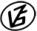 Tapasztalataidat, élményeidet őrömmel fogadjuk! 
(Fotó és videó anyagokat is várunk.)EllenőrzőpontEllenőrzőpontEllenőrzőpontEllenőrzőpontRésztáv (kerekített adatok)Résztáv (kerekített adatok)Résztáv (kerekített adatok)          Elnevezése          ElnevezéseKódjaHelyzeteElnevezéseHosszaHossza1.Rajt-Cél (Dózsa-ház)001QRN46 39.154 E20 15.191F-R_1-sz_1-rt-  -  -  --  -  -  -2.Bereklapos002QRN46 37.462 E20 13.750F-R_1-sz_2-rt4 km4 km3.Pusztai-féle szélmalom003QRN46 35.229 E20 14.188Buszmegállóhoz4,9 km8,9 kmBuszmegálló: Szegvár, Pusztai közBuszmegálló: Szegvár, Pusztai közBuszmegálló: Szegvár, Pusztai közN46 35.169 E20 13.962-  -  -  -  -  -  -  -  -  -0,4 km9,3 kmPót ellenőrzőpontPót ellenőrzőpontPót ellenőrzőpontPót ellenőrzőpontFő ponttólFő ponttól          Elnevezése          ElnevezéseKódjaHelyzeteIrányaTávolsága1.Rajt-Cél (Dózsa-ház)001QRPN46 39.166 E20 15.187É23 m2.Bereklapos002QRPN46 37.438 E20 13.781DDK58 m3.Pusztai-féle szélmalom003QRPN46 35.233 E20 14.153NY46 m